Freiwillige FeuerwehrVGLauterecken-WolfsteinPflichtenheft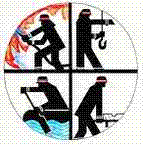 Freiwillige Feuerwehr VG Lauterecken-WolfsteinPersönliche Daten Name:                     ___________________________Vorname:                ___________________________Geburtstag:             __________________________Wohnort:                 __________________________Straße:                     ___________________________Löscheinheit:          ___________________________Eintrittsdatum:       _______________Mitglied der Jugendfeuerwehr von: __________ bis: ______________Freiwillige Feuerwehr VG Lauterecken-Wolfstein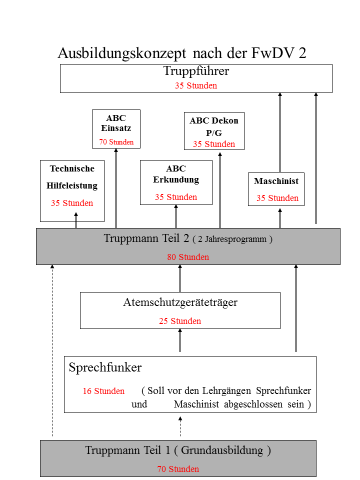 Freiwillige Feuerwehr VG Lauterecken-WolfsteinFreiwillige Feuerwehr VG Lauterecken-WolfsteinFreiwillige Feuerwehr VG Lauterecken-WolfsteinFreiwillige Feuerwehr VG Lauterecken-WolfsteinFreiwillige Feuerwehr VG Lauterecken-WolfsteinDer Feurerwehrangehörige hat an folgenden Lehrgängen, Fortbildungsveranstaltungen  teilgenommenBezeichnung  des Lehrgangs,FortbildungDatumLehrgangsortUnterschriftWF,WL,KABSonstigesTruppmann Teil 1GrundausbildungTruppmann Teil 22.JahresprogrammSprechfunkMaschinistAtemschutzgeräteträgerAusbildungseinheitZeitPraxis/ UnterrichtInhaltDatumUnterschriftWehrführer/AusbilderAusbildungsortRechtsgrundlagen3 UOrganisation der Gemeindefeuerwehr/Geschäftsverteilung/örtliche Regelungen der FeuerwehrRechtsgrundlagen3 URechtsstellung von Feuerwehrangehörigen / Ehrenamt /Rechte und PflichtenRechtsgrundlagen3 URechte von Feuerwehrangehörigen /Rechtsstellung / Ersatz von Sachschäden /Unfallversicherung /ZusatzversicherungSonderfahrzeuge1UFeuerwehrfahrzeuge /Sonderfahrzeuge / Fahrzeugbezeichnung /Arten /Einteilung der FeuerwehrfahrzeugeSonderfahrzeuge4PPraktische Unterweisung /Stationsausbildung / Vorstellen der Fahrzeuge /Anwendungsbereich /Beladung der FahrzeugeSonderfahrzeuge4PSonderfahrzeuge4PSonderfahrzeuge4PWasserförderung2PPraktische Unterweisung /EinsatzübungenWasserförderung2PABC-Gefahrstoffe2UGefahren / Kennzeichnungen/ Verhalten im Einsatz /ObjektbegehungenABC-Gefahrstoffe2UABC-Gefahrstoffe2PPraktische Unterweisung / Einsatzübungen (Unfallverhütung)ABC-Gefahrstoffe2PObjektkunde1UBesonderheiten von gefährdeten oder gefährlichen Objekten im AusrückebereichObjektkunde4P Praktische Unterweisung /Objektbegehung sowieEinsatzübungObjektkunde4PObjektkunde4PObjektkunde4PLebensrettende Sofortmaßnahmen4PPraktische Unterweisung /Erste Hilfe / Überprüfung der Vitalfunktion / Erstversorgung von VerletztenLebensrettende Sofortmaßnahmen4PSicherung und Transport von VerletztenLebensrettende Sofortmaßnahmen4PLebensrettende Sofortmaßnahmen4PAusbildungseinheitZeitPraxis/ UnterrichtInhaltDatumUnterschriftWehrführer/AusbilderAusbildungsortRettung12PRettungsgeräte/Tragbare Leitern/ FeuerwehrleinenRettung12PPraktische Unterweisung /Stationsausbildung /Knoten und SticheRettung12PTragbare Leitern / Sprungrettungsgeräte / EinsatzübungenRettung12PPraktische Unterweisung / Stationsausbildung /MenschenrettungRettung12PSelbstretten / Sichern gegen Absturz / EinsatzübungenRettung12PRettung12PRettung12PRettung12PRettung12PRettung12PRettung12PLöscheinsatz2UDie Staffel / die Gruppe im Löscheinsatz / Aufgaben der TruppsLöscheinsatz2ULöscheinsatz16PPraktische Unterweisung /StationsausbildungDie Staffel im LöscheinsatzLöscheinsatz16PDie Gruppe im LöscheinsatzLöscheinsatz16PWasserentnahmeLöscheinsatz16PVerhalten im EinsatzLöscheinsatz16PEinsatzübungenLöscheinsatz16PÜbungsannahmen verschiedener LagenLöscheinsatz16PLöscheinsatz16PLöscheinsatz16PAusbildungseinheitZeitPraxis/ UnterrichtInhaltDatumUnterschriftWehrführer/AusbilderAusbildungsortLöscheinsatzLöscheinsatzLöscheinsatzLöscheinsatzLöscheinsatzLöscheinsatzLöscheinsatzTechnischeHilfeleistung2UGeräte für die einfache  technische Hilfeleistung TechnischeHilfeleistung2UGebrauch der Schutzausrüstung / EinsatzstellensicherungTechnischeHilfeleistung8PPraktische Unterweisung / StationsausbildungTechnischeHilfeleistung8PEinsatzstellensicherungTechnischeHilfeleistung8PAusleuchten von EinsatzstellenTechnischeHilfeleistung8PTrennenTechnischeHilfeleistung8PBergen, Abstützen und Sichern von Lasten TechnischeHilfeleistung8PTechnischeHilfeleistung8PTechnischeHilfeleistung8PGrundlagen des Zivil-und Katastrophenschutzes3UAufgabenbereiche / Organisation und Einrichtungen des Zivilschutzes  / Mitwirken als Helfer im KatS/Einheiten des THW / Grundlagen des Zivil-und Katastrophenschutzes3UGrundlagen des Zivil-und Katastrophenschutzes3UPhysische und psychische Belastung3Uphysische BelastungenPhysische und psychische Belastung3Upsychische BelastungenPhysische und psychische Belastung3UAusbildungseinheitZeitPraxis/ UnterrichtInhaltDatumUnterschriftWehrführer/AusbilderAusbildungsortRettungsmaßnahmen im Zivilschutz2URettungsmaßnahmen / In Flächenbrandgebieten /Evakuierung von Krankenhäusern Alten- und Pflegeheimen / einsatztaktische GrundsätzeRettungsmaßnahmen im Zivilschutz2USchutzmaßnahmen gegen die besonderen Gefahren und Schäden im Zivilschutz/Möglichkeiten der behelfsmäßigen Dekontamination von Personen und Gerät /Einsatz Grundsätze bei TierseuchenHygiene1UHygiene am Standort / im EinsatzBesondere Gefahren im Zivilschutz-Kampfmittel7USchutzmaßnahmen gegen die besonderen Gefahren und Schäden im ZivilschutzBesondere Gefahren im Zivilschutz-Kampfmittel7UMöglichkeiten der behelfsmäßigen Dekontamination von Personen und Gerät / Einsatz Grundsätze bei TierseuchenBesondere Gefahren im Zivilschutz-Kampfmittel7UBesondere Gefahren im Zivilschutz-Kampfmittel7UBesondere Gefahren im Zivilschutz-Kampfmittel7ULeistungsnachweis1U1PFeststellung des Lehrgangszieles durch die Wehrleitung und die Standortausbilder